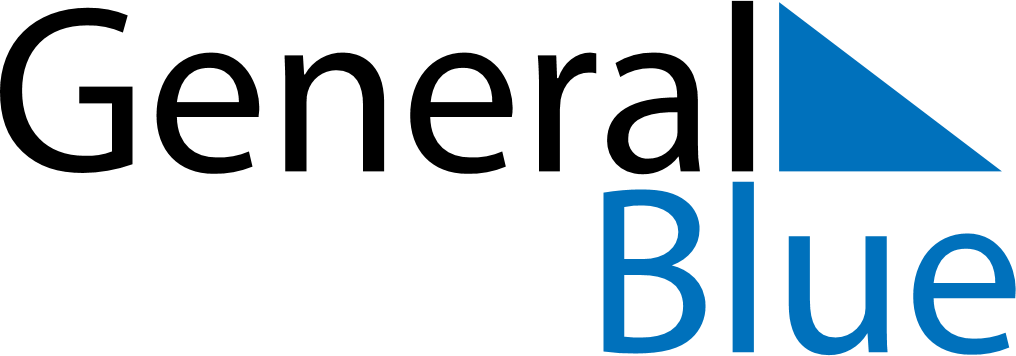 December 2024December 2024December 2024December 2024December 2024December 2024Temkino, RussiaTemkino, RussiaTemkino, RussiaTemkino, RussiaTemkino, RussiaTemkino, RussiaSunday Monday Tuesday Wednesday Thursday Friday Saturday 1 2 3 4 5 6 7 Sunrise: 8:41 AM Sunset: 4:16 PM Daylight: 7 hours and 34 minutes. Sunrise: 8:43 AM Sunset: 4:15 PM Daylight: 7 hours and 32 minutes. Sunrise: 8:44 AM Sunset: 4:14 PM Daylight: 7 hours and 29 minutes. Sunrise: 8:46 AM Sunset: 4:13 PM Daylight: 7 hours and 27 minutes. Sunrise: 8:47 AM Sunset: 4:13 PM Daylight: 7 hours and 25 minutes. Sunrise: 8:49 AM Sunset: 4:12 PM Daylight: 7 hours and 23 minutes. Sunrise: 8:50 AM Sunset: 4:12 PM Daylight: 7 hours and 21 minutes. 8 9 10 11 12 13 14 Sunrise: 8:51 AM Sunset: 4:11 PM Daylight: 7 hours and 20 minutes. Sunrise: 8:53 AM Sunset: 4:11 PM Daylight: 7 hours and 18 minutes. Sunrise: 8:54 AM Sunset: 4:11 PM Daylight: 7 hours and 16 minutes. Sunrise: 8:55 AM Sunset: 4:10 PM Daylight: 7 hours and 15 minutes. Sunrise: 8:56 AM Sunset: 4:10 PM Daylight: 7 hours and 14 minutes. Sunrise: 8:57 AM Sunset: 4:10 PM Daylight: 7 hours and 13 minutes. Sunrise: 8:58 AM Sunset: 4:10 PM Daylight: 7 hours and 12 minutes. 15 16 17 18 19 20 21 Sunrise: 8:59 AM Sunset: 4:10 PM Daylight: 7 hours and 11 minutes. Sunrise: 9:00 AM Sunset: 4:10 PM Daylight: 7 hours and 10 minutes. Sunrise: 9:01 AM Sunset: 4:10 PM Daylight: 7 hours and 9 minutes. Sunrise: 9:01 AM Sunset: 4:11 PM Daylight: 7 hours and 9 minutes. Sunrise: 9:02 AM Sunset: 4:11 PM Daylight: 7 hours and 8 minutes. Sunrise: 9:03 AM Sunset: 4:11 PM Daylight: 7 hours and 8 minutes. Sunrise: 9:03 AM Sunset: 4:12 PM Daylight: 7 hours and 8 minutes. 22 23 24 25 26 27 28 Sunrise: 9:04 AM Sunset: 4:12 PM Daylight: 7 hours and 8 minutes. Sunrise: 9:04 AM Sunset: 4:13 PM Daylight: 7 hours and 8 minutes. Sunrise: 9:05 AM Sunset: 4:13 PM Daylight: 7 hours and 8 minutes. Sunrise: 9:05 AM Sunset: 4:14 PM Daylight: 7 hours and 9 minutes. Sunrise: 9:05 AM Sunset: 4:15 PM Daylight: 7 hours and 9 minutes. Sunrise: 9:05 AM Sunset: 4:16 PM Daylight: 7 hours and 10 minutes. Sunrise: 9:05 AM Sunset: 4:17 PM Daylight: 7 hours and 11 minutes. 29 30 31 Sunrise: 9:05 AM Sunset: 4:18 PM Daylight: 7 hours and 12 minutes. Sunrise: 9:05 AM Sunset: 4:19 PM Daylight: 7 hours and 13 minutes. Sunrise: 9:05 AM Sunset: 4:20 PM Daylight: 7 hours and 14 minutes. 